Школьный конкурс рисунков на тему «Что важней всего на свете? Мир, семья, любовь и дети».В рамках акции «Большое родительское собрание в МБОУ «Крутоярская  СОШ» среди учащихся 1-11 классов прошел конкурс  рисунков  на тему  «Что важней всего на свете – мир, любовь, семья и дети»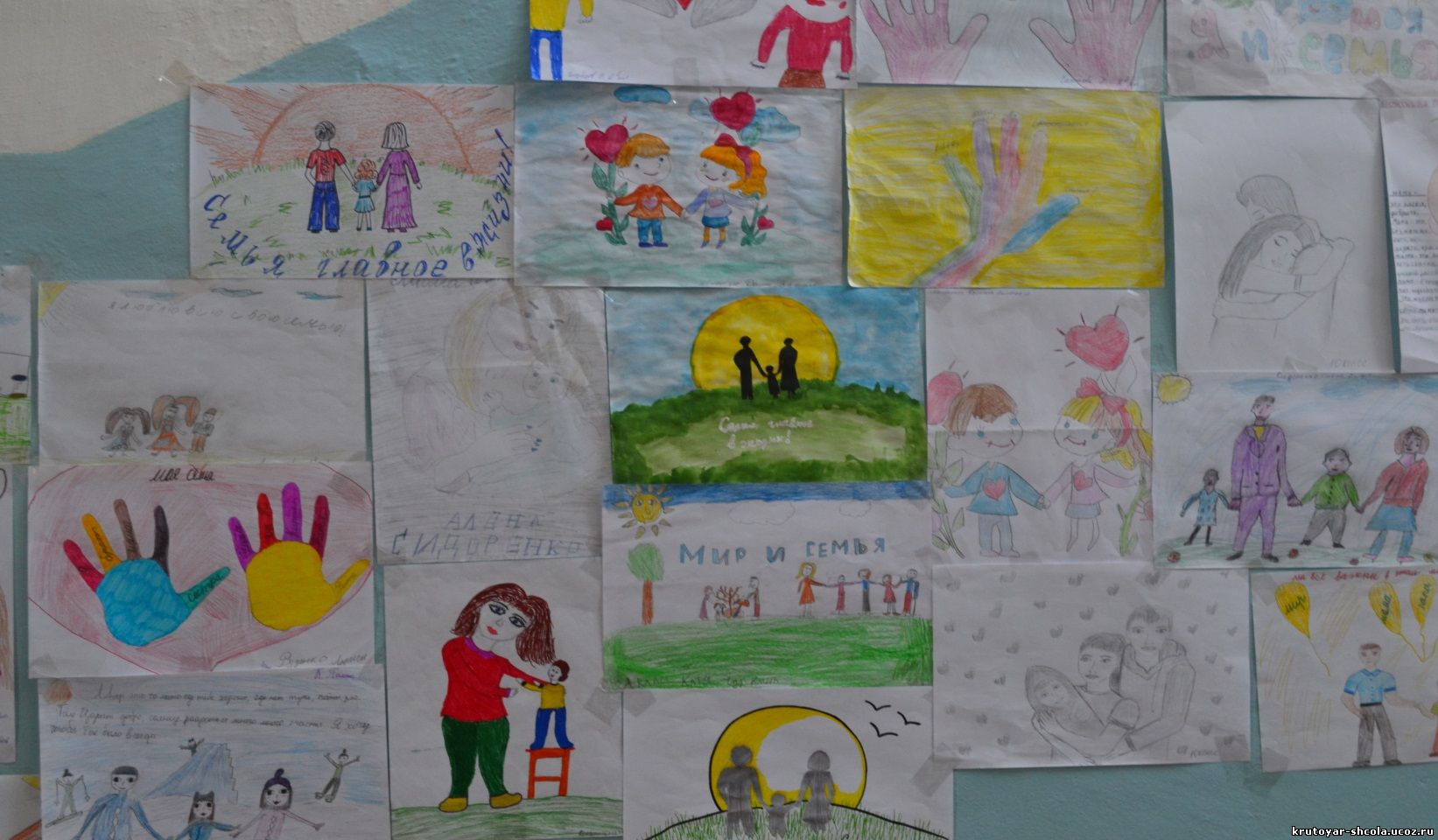 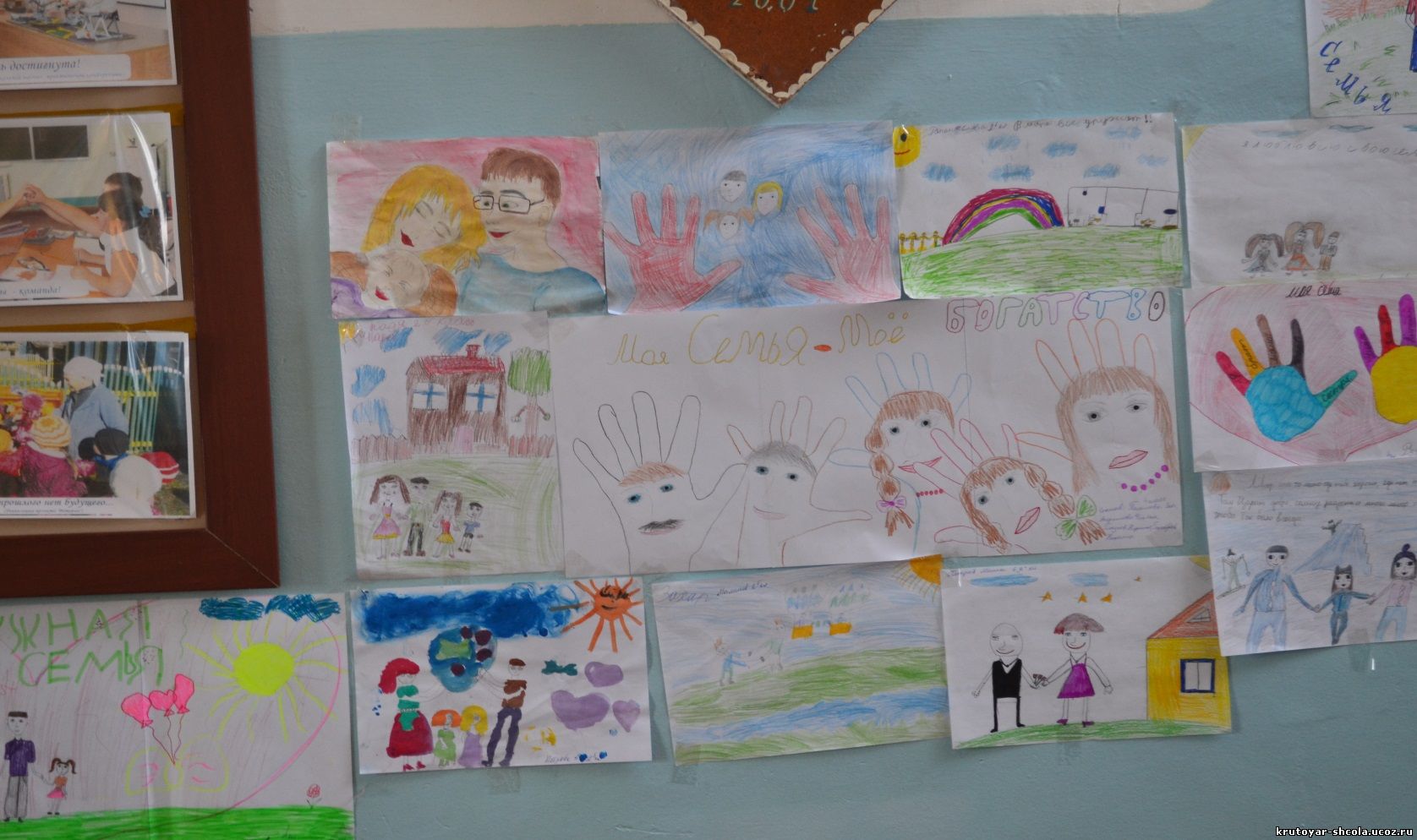 №пФ.И. учащихсяДатаклассКл.руководительУровень окружной, всероссийский, международный результат1Гембух Эльвира03.02.171Иванова М Ешкольныйсертификат2Шалатова Настя03.02.171Иванова М Ешкольныйсертификат3Протасова Юлия03.02.171Иванова М Ешкольныйсертификат4Чиркова Лена03.02.171Иванова М Ешкольныйсертификат5Захарченко Надя03.02.172аЛарионова Л.Ншкольныйсертификат6Белов Данила03.02.172аЛарионова Л.Ншкольныйсертификат7Чувайлов Иван03.02.172аЛарионова Л.НшкольныйСертификат8Гладких Толя03.02.172аЛарионова Л.Ншкольныйсертификат9Некрасова Катя03.02.172аЛарионова Л.Ншкольныйсертификат10Першин Артем03.02.172аЛарионова Л.Ншкольныйсертификат11Чуркин Семен03.02.172аЛарионова Л.Ншкольныйсертификат12Сидоренко Степан03.02.172аЛарионова Л.Ншкольныйсертификат13Ставер Полина03.02.172аЛарионова Л.Ншкольныйсертификат14Тарханова Рита03.02.172аЛарионова Л.НШкольныйсертификат15Малышев Захар03.02.172бСинякова Н.АшкольныйСертификат16Голубцов Саша03.02.172бСинякова Н.Ашкольныйсертификат17Евсюткин Вадим03.02.172бСинякова Н.Ашкольныйсертификат18Солопова Валерия03.02.172бСинякова Н.Ашкольныйсертификат19Табачникова Дарья03.02.172бСинякова Н.Ашкольныйсертификат20Давлетханова Кристина03.02.172бСинякова Н.Ашкольныйсертификат21Волкова Надя03.02.172бСинякова Н.Ашкольныйсертификат22Алимова Алена03.02.172бСинякова Н.Ашкольныйсертификат23Гапонов Вячеслав03.02.172бСинякова Н.Ашкольныйсертификат24Виноградова Виолета03.02.172бСинякова Н.АшкольныйСертификат25Петрова Алена03.02.172бСинякова Н.Ашкольныйсертификат26Митина Ксения03.02.173аБалаболова С Ашкольныйсертификат27Брыкин Слава03.02.173аБалаболова С Ашкольныйсертификат28Чуркина Катя03.02.173аБалаболова С Ашкольныйсертификат29Прибытков Миша03.02.173аБалаболова С Ашкольныйсертификат30Комков Глеб03.02.173аБалаболова С АшкольныйСертификат31Гуркаева Диана03.02.173аБалаболова С Ашкольныйсертификат32Жиглов Роман03.02.173аБалаболова С Ашкольныйсертификат33Чепенко Катя03.02.173аБалаболова С Ашкольныйсертификат34Шнайдер Даша03.02.173аБалаболова С Ашкольныйсертификат35Шнайдер Катя03.02.173аБалаболова С Ашкольныйсертификат36Кашникова Полина03.02.173бГоловко Н.Ршкольныйсертификат37Сидоренко Алена03.02.173бГоловко Н.Ршкольныйсертификат38Кобылко Таня03.02.173бГоловко Н.РшкольныйСертификат39Ковалишина Алина03.02.173бГоловко Н.Ршкольныйсертификат40Ставер Ксения03.02.173Руденко Т.Г Соксашкольныйсертификат41Ставер Валерия03.02.173Руденко Т.Г Соксашкольныйсертификат42Глазков Артем03.02.171Руденко Т.Г Соксашкольныйсертификат43Байлукова Катя03.02.174 кл  Кол. рабЦеперинда С.Ашкольныйсертификат44Мезенцева Кристина03.02.174 кл  Кол. рабЦеперинда С.Ашкольныйсертификат45Зверева Алина03.02.174 кл  Кол. рабЦеперинда С.Ашкольныйсертификат46Савостьянова Рита03.02.174 кл  Кол. рабЦеперинда С.Ашкольныйсертификат47Солопов Виталя03.02.174 кл  Кол. рабЦеперинда С.АшкольныйСертификат48Наджафов Теймур03.02.174 кл  Кол. рабЦеперинда С.Ашкольныйсертификат49Варданян Левон03.02.174 кл  Кол. рабЦеперинда С.Ашкольныйсертификат50Костин Данила03.02.174 кл  Кол. рабЦеперинда С.Ашкольныйсертификат51Алисова Лера03.02.174 кл  Кол. рабЦеперинда С.Ашкольныйсертификат52Николаева Вика03.02.174 кл  Кол. рабЦеперинда С.Ашкольныйсертификат53Красавская Яна03.02.174 кл  Кол. РабЦеперинда С.АшкольныйСертификат54Негодяев   Егор03.02.175 вКозлова С.Вшкольныйсертификат55Неборак Андрей03.02.175вКозлова С.Вшкольныйсертификат56Харыбин Денис03.02.175вКозлова С.Вшкольныйсертификат57Алимова Вика03.02.175вКозлова С.Вшкольныйсертификат58Удод Настя03.02.175вКозлова С.Вшкольныйсертификат59Ильишкин Петр 03.02.175вКозлова С.Вшкольныйсертификат60Леонтьева Дарья03.02.176вКозлова С.Вшкольныйсертификат61Немцев Дима03.02.176вКозлова С.ВшкольныйСертификат62Петров Михаил03.02.176вКозлова С.Вшкольныйсертификат63Леонтьева Полина03.02.177вСуханова Н.Сшкольныйсертификат64Ушаков Коля03.02.178вСуханова Н.Сшкольныйсертификат65Подорван Вячеслав03.02.178вСуханова Н.Сшкольныйсертификат66Харыбина Алина 03.02.178вСуханова Н.Сшкольныйсертификат67Алимов Паша03.02.178вСуханова Н.Сшкольныйсертификат68Наджафова Алия 03.02.179клРубцова А.Вшкольныйсертификат